Publicado en  el 28/10/2016 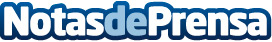 ¿Cómo afectaría a la salud que todos los coches fueran eléctricos?La salud y la contaminación de los coches son temas que siempre están muy unidos y es por ese motivo que desde hace ya mucho tiempo se realiza la pregunta de que cómo afectaría a la salud los coches de tipo eléctricoDatos de contacto:Nota de prensa publicada en: https://www.notasdeprensa.es/como-afectaria-a-la-salud-que-todos-los-coches_1 Categorias: Internacional Medicina Sociedad Innovación Tecnológica http://www.notasdeprensa.es